فرم تعهد نامه نگارش پایان نامه / رسالهاینجانب                         دانشجوی رشته                        در مقطع کارشناسی ارشد/ دکتری متعهد می شوم که در نگارش پایان نامه / رساله ام با عنوان اصول امانت داری و حقوق مالکیت معنوی مربوط به منابع و ماخذ مورد استفاده را رعایت کرده و در صورت اثبات خلاف دانشگاه مجاز است طبق مقررات با اینجانب رفتار نمایند.                                                                                                   تاریخ                                                                                            امضا دانشجودانشگاه علامه طباطباییدانشکده علوم اجتماعیفرم پیشنهاد پایان نامه تحصیلی کارشناسی ارشد و دکتری مراحل بررسی و تصویب موضوع پیشنهادیالف: اظهار نظر و امضای استاد راهنماب: نام استاد مشاور پیشنهادی:پ: تایید و امضای استاد مشاور پیشنهادی:ت: نظرات شورای تحصیلات تکمیلی دانشکده ج: تاریخ تصویب نهایی طرح در شورای تحصیلات تکمیلی دانشکده :امضای استاد راهنما:امضای مدیر گروه :امضای معاون آموزشی و تحصیلات تکمیلی دانشکده:امضای کارشناس تحصیلات تکمیلی دانشکده :تاریخ ابلاغ به دانشجو :بسمه تعالی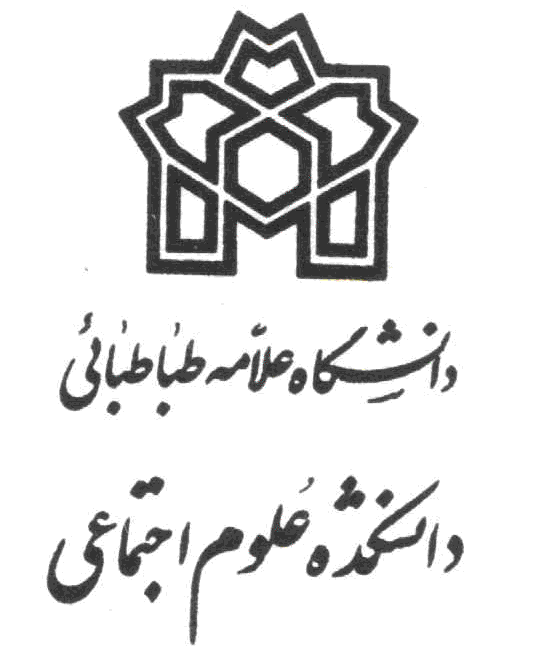 فرم پیشنهاد:طرح پایان نامه کارشناسی ارشد پیش طرح رساله دکتریعنوان طرح:نام و نام خانوادگی دانشجو:رشته تحصیلی:مقطع تحصیلی:نام و نام خانوادگی استاد راهنما:   نام و نام خانوادگی استاد مشاور:                                               تاریخ تحویل به مدیر گروه:تاریخ تحویل به اداره آموزش به همراه فرم تکمیل شده همانند جو:1- عنوان پایان نامه:2- دانشجو:                               3- دوره:                            4- رشته :5- استاد راهنما:                        6- استاد مشاور: 1-                                  2-1- مسئله :2- هدف :1- اهم منابع منتخب مرور شده :2- چهارچوب نظری :3- پرسش های اساسی:4- فرضیه های اصلی :1- تعریف نظری و عملیاتی متغیر وابسته :2- جامعه آماری، روشهای نمونه گیری و حجم نمونه :3- نوع تحقیق :4- تکنیک گردآوری داده ها :5- تکنیک تحلیل داده ها :1- فرصت تحصیلی باقیمانده دانشجو:                                   2- جدول زمانبندی انجام کار:1- رد □                  2- تایید □                      3- تایید با انجام اصلاحات □3-1-                                                     3- 4- 3-2-                                                     3-5- 3-3-              1- عنوان تحقیق:               2- طرح مسئله :              3- هدف اصلی تحقیق :              4- ضرورت و اهمیت موضوع :              5- مبانی نظری تحقیق :              6- چهارچوب نظری تحقیق :              7- سئوالها یا فرضیه های اصلی تحقیق :              8- مفاهیم اصلی تحقیق :              9- روش تحقیق :              الف: جامعه آماری              ب: روش نمونه گیری و حجم نمونه               ج: نحوه جمع آوری داده ها              د: فنون مورد استفاده برای تجزیه و تحلیل داده ها              10- منابع و ماخذ مورد استفاده در تحقیق: